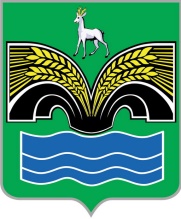 СОБРАНИЕ ПРЕДСТАВИТЕЛЕЙСЕЛЬСКОГО ПОСЕЛЕНИЯ КРАСНЫЙ ЯРМУНИЦИПАЛЬНОГО РАЙОНА КРАСНОЯРСКИЙСАМАРСКОЙ ОБЛАСТИЧЕТВЕРТОГО СОЗЫВАРЕШЕНИЕот «24»  марта 2022 года № 12Об утверждении Положения о семейных (родовых) захоронениях на территории  сельского поселения Красный Яр муниципального района Красноярский Самарской области В соответствии с Федеральным законом от 12 января 1996 года № 8-ФЗ «О погребении и похоронном деле», пункта 22 части 1 статьи 14 Федерального закона от 06.10.2003 № 131-ФЗ «Об общих принципах организации местного самоуправления в Российской Федерации», Закона Самарской области от 06.07.2015 № 66-ГД «О порядке создания семейных (родовых) захоронений на территории Самарской области», Устава сельского поселения Красный Яр  муниципального района Красноярский Самарской области, Собрание представителей  сельского поселения Красный Яр  муниципального района Красноярский  РЕШИЛО:1. Утвердить Положение о семейных (родовых) захоронениях   на территории сельского поселения Красный Яр  муниципального района Красноярский  Самарской области (приложение к Решению).2. Опубликовать настоящее постановление в газете «Планета Красный Яр» и разместить на официальном сайте администрации сельского поселения Красный Яр сети интернет http://kryarposelenie.ru/.3. Настоящее решение вступает в силу со дня его официального опубликования. УТВЕРЖДЕНОрешением Собрания представителей сельского поселения Красный Яр муниципального района Красноярский Самарской областиот 24.03.2022 № 12ПОЛОЖЕНИЕо семейных (родовых) захоронениях на территории сельского поселения Красный Яр  муниципального района Красноярский  Самарской области1. Общие положения.1.1. Семейные (родовые) захоронения – отведенные в соответствии с этическими, санитарными и экологическими требованиями и правилами отдельные участки земли на общественных кладбищах с захоронениями на них телами (останками) лиц, состоящих в родстве.1.2. Отводимые земельные участки для семейных (родовых) захоронений предоставляется гражданам в бессрочное пользование. Участки семейных (родовых) захоронений создаются и предоставляются на кладбищах как непосредственно при осуществлении погребения умерших граждан, так  и под будущие захоронения.1.3. Участок земли, выделяемый для создания семейного (родового) захоронения может быть заменен другим равнозначным участком в случаях угрозы затопления, оказаний и иных подобных случаев.1.4. Площадь земельного участка, отводимого для создания семейного (родового) захоронения,  не должна превышать 25 кв.м. Ежегодная плата за создание семейного (родового) захоронения составляет одну десятую часть минимального размера оплаты труда, установленного статьей 1 Федерального закона «О минимальном размере оплаты труда», по состоянию на 1 января года, в котором вносится плата, за один свободный участок, предоставляемый для погребения одного умершего в соответствии с установленными нормами.1.5. Участки под создание семейных (родовых)  захоронений предоставляются на основании решения, принимаемого Администрацией, с учетом действующих санитарных и строительных норм.1.6. На основании разрешения на участке семейного (родового) захоронения может устанавливаться надмогильное сооружение, которое по типу, внешнему виду и размерам должно соответствовать архитектурно-ландшафтной среде кладбища. 1.7. Перечень  кладбищ, на которых осуществляется предоставление мест под семейные (родовые) захоронения утверждается Администрацией. Данный перечень подлежит актуализации по мере развития, реконструкции и возможности расширения кладбищ.1.8. При резервировании земельного участка для семейного захоронения запрещается его последующая продажа иным лицам.1.9. Места семейных захоронений могут быть отнесены к объектам, имеющим культурно-историческое значение, в порядке, установленным действующим законодательством Российской Федерации.2. Право граждан на создание семейного (родового) захоронения 2.1. Правом на создание семейного захоронения обладают лица, состоящие в близком родстве или свойстве.2.2. На семейном захоронении могут быть погребены лица, состоящие в родственных отношениях с супругом (супругой) лица, на которого зарегистрировано семейное захоронение.2.3.   Участок земли предоставляется:  А) под захоронения, которые будут осуществляться после подачи      заявления о предоставлении участка земли;  Б) под захоронения, которые будут осуществляться после подачи       заявления о предоставлении участка, с учетом захоронений,    которые уже осуществлены на момент подачи заявления или   формирование которых началось на момент подачи заявления о    предоставлении участка земли.3. Порядок предоставления гражданам места создания семейного (родового) захоронения3.1. Для предоставления участка под создание семейного (родового) захоронения заинтересованное лицо (заявитель) обращается в письменной форме в Администрацию с просьбой выделить и предоставить участок  для семейного (родового) захоронения по форме, установленной Приложением № 3 к настоящему Положению.3.2. На основании решения предоставляется участок земли для семейного (родового) захоронения, в котором указывается: местонахождение участка (кладбище), его координаты (номер участка), размер, порядок и условия использования (под будущее захоронение,   захоронение в гробу, и т.д.).Заявитель вправе обратиться с заявлением о предоставлении участка земли с указанием числа лиц (не менее двух), которые могут быть погребены на одном семейном (родовом) захоронении.3.3. Размер конкретного участка земли, предоставляемого заявителю для создания семейного (родового) захоронения, определяется исходя из числа лиц, указанного в заявлении о предоставлении участка земли, и установленного Администрацией в соответствии с федеральным законодательством размера бесплатно предоставляемого участка земли для погребения умершего, гарантирующего погребение на этом участке земли умершего супруга или близкого родственника.3.4. Для решения вопроса о предоставлении участка земли в Администрацию представляются следующие документы:А) заявление о предоставлении участка земли для создания семейного (родового) захоронения по форме, установленной Приложением №3 к настоящему Положению;Б) копия паспорта или иного документа, удостоверяющего личность заявителя, с предъявлением подлинника;В) копия медицинского свидетельства о смерти или свидетельства о смерти, выданного органами ЗАГС (в случае если на участке земли уже имеется захоронение или его формирование началось на момент подачи заявления о предоставлении участка земли);Г) в случае если на участке земли уже имеется захоронение - копии документов, подтверждающих факт государственной регистрации заключения брака и степень родства заявителя (свидетельство о рождении, свидетельство о заключении брака, решение суда об усыновлении (удочерении) и т.д.), с предъявлением подлинников.3.4.1. Не допускается требовать от заявителя представления иных документов, не предусмотренных настоящим Законом.3.5. Решение о предоставлении участка земли или об отказе в предоставлении участка земли принимается в срок не позднее тридцати дней со дня подачи заявления в Администрацию.3.6. Отказ в предоставлении участка для семейного (родового) захоронения, производится  в следующих случаях:А)  заявитель не представил определенные пунктом 3.4 настоящего Положения документы или представил эти документы не в полном объеме;Б)  в предоставленных документах обнаружены недостоверные данные; В) заявитель выразил желание получить участок на кладбище, который не предусмотрен для создания на нем семейных (родовых) захоронений;Г) заявитель отказался от участков, предложенных Администрацией;Д) размер участка земли, испрашиваемого заявителями для создания семейного (родового) захоронения, превысил единый максимальный размер участка земли;Е) заявитель полностью не использовал ранее предоставленный участок земли.3.7. Заявители вправе обжаловать решение об отказе в предоставлении участка земли или повторно обратиться с заявлением после устранения обстоятельств, послужившим основанием для отказа.3.8. В решении о предоставлении участка земли указывается:        - размер участка земли, его местонахождение на общественном     кладбище;         - фамилия, имя, отчество заявителей;        - фамилия, имя, отчество лица, которое будет ответственным за    семейное (родовое) захоронение. 4. Учет, регистрация и перерегистрациясемейного (родового) захоронения.4.1. Каждое семейное захоронение в течение трех дней после выделения земельного участка регистрируется Администрацией в реестре семейных (родовых) захоронений на территории сельского поселения Красный Яр муниципального района Красноярский Самарской области  (Приложение № 1) с указанием номера земельного участка, его размера и лица (заявителя), на которое регистрируется семейное захоронение.4.2. Заявление о перерегистрации семейного захоронения на другое лицо рассматривается  в каждом отдельном случае в течение тридцати дней со дня подачи заявления.4.3. Заявление, указанное в пункте 4.2. настоящего Положения, может быть подано лицом, на которое зарегистрировано семейное захоронение, а в случае его смерти - близким родственником или супругом (супругой).4.4. Сведения о перерегистрации семейного захоронения на другое лицо регистрируются  в паспорте семейного захоронения (Приложение № 2).5. Паспорт семейного захоронения5.1. На каждое семейное захоронение в течение десяти дней с момента регистрации оформляется паспорт семейного захоронения с указанием в нем места расположения земельного участка, его размера, лица, на которое зарегистрирован участок (Приложение № 2).5.2. При перерегистрации семейного захоронения  в течение десяти дней с момента перерегистрации в паспорт семейного захоронения вносятся соответствующие изменения.5.3. В паспорте семейного захоронения делается отметка о захоронении.5.4. Размер платы за оформление и выдачу паспорта семейного захоронения устанавливается постановлением Администрации.5.5. Плата за оформление и выдачу паспорта семейного захоронения является единовременной.6. Порядок изменения, отмены решения о предоставлении участка земли6.1. В решение о предоставлении участка земли (далее - решение) вносятся изменения в случаях:А) уменьшения числа лиц, которые могут быть погребены на одном семейном (родовом) захоронении;Б) изменения лица, ответственного за семейное (родовое) захоронение;В) дополнения числа лиц, которые могут быть погребены на одном семейном (родовом) захоронении.6.2.  Внесение изменений в случае, предусмотренном подпунктом В) пункта 6.1 настоящего Положения, допускается при соблюдении условий, установленных пунктом 1.4 и пунктом 3.3 настоящего Положения.6.3. Изменения в решение в случаях, предусмотренных пунктом 6.1 настоящего Положения, вносятся на основании письменного заявления, составленного в произвольной форме заявителем, а в случае его смерти - иным лицом, которое может быть погребено на одном семейном (родовом) захоронении.6.4. Изменения в решение вносятся Администрацией не позднее тридцати дней со дня подачи заявления.6.5. Решение подлежит отмене:А) по письменному заявлению заявителя, составленному в произвольной форме;Б) в случае невнесения в установленном Администрацией порядке платы.6.6 Решение отменяется не позднее чем через 30 дней со дня появления соответствующего основания.6.7 Отмена решения является основанием для перерасчета размера внесенной платы исходя из количества дней в году, в течение которых участок земли сохранялся за лицами, которые могут быть погребены на одном семейном (родовом) захоронении.6.8  Внесение изменений в решение, а также его отмена являются основаниями для внесения соответствующих изменений в реестр семейных (родовых) захоронений.7. Права и обязанности лиц, ответственных за содержание семейного захоронения7.1. Лицо, ответственное за семейное (родовое) захоронение, обязано:А) соблюдать правила содержания общественного кладбища, на котором создано семейное (родовое) захоронение;Б) своевременно сообщать в Администрацию обо всех погребениях, произведенных на семейном захоронении, а также о смене контактной информации;В) в случае возникновения обстоятельств, которые делают невозможным исполнение им своих обязанностей, своевременно инициировать внесение соответствующих изменений в решение.7.2. Лицо, ответственное за семейное (родовое) захоронение, имеет право определить в пределах семейного (родового) захоронения место погребения лица, которое может быть погребено на данном семейном (родовом) захоронении, при соблюдении санитарных и этических норм с учетом прижизненного волеизъявления умершего или пожеланий родственников, взявших на себя обязанности по погребению.8. Учет семейных захоронений8.1. Учет и хранение информации о семейных захоронениях, созданных на территории сельского поселения Красный Яр осуществляет Администрация.9. Порядок погребения на семейном захоронении9.1. Погребения на семейных захоронениях граждан осуществляется в соответствии с Федеральным законом от 12 января 1996 г. N 8-ФЗ "О погребении и похоронном деле".9.2. Погребение на семейных захоронениях производится на основании письменного заявления лица, на имя которого зарегистрировано захоронение, при условии предоставления им паспорта семейного захоронения.9.3. Каждое погребение в семейном захоронении регистрируется  в Паспорте семейного захоронения  с указанием номеров земельного участка и могилы.9.4. Надмогильные сооружения устанавливаются в пределах земельного участка, отведенного для семейного захоронения.10. Ответственность за нарушение настоящего Положения10.1. За несоблюдение правил создания семейных захоронений, порядка их регистрации, перерегистрации, обслуживания и содержания лица, виновные в нарушении, несут ответственность в соответствии с действующим законодательством.Приложение № 1к Положениюо семейных (родовых) захоронениях на территории сельского поселения Красный Ярмуниципального района Красноярский Самарской областиРеестрсемейных (родовых) захоронений на территории сельского поселения Красный Яр муниципального района Красноярский  Самарской областиПриложение  № 2 к Положениюо семейных (родовых) захоронениях на территории сельского поселения Красный Ярмуниципального района Красноярский Самарской областиУДОСТОВЕРЕНИЕ (ПАСПОРТ)СЕМЕЙНОГО (РОДОВОГО) ЗАХОРОНЕНИЯЛист 1Лист 2Лист 3 Лист 4  Приложение  № 3к Положениюо семейных (родовых) захоронениях на территории сельского поселения Красный Ярмуниципального района Красноярский Самарской области                                                  В администрацию сельского поселения Красный Ярмуниципального района КрасноярскийСамарской области                                        от ________________________________                                              (фамилия, имя, отчество,                                        ___________________________________                                         документ, удостоверяющий личность,                                        ___________________________________                                             адрес регистрации по месту                                        ___________________________________                                           жительства, контактный телефон)                                 ЗАЯВЛЕНИЕ                о предоставлении участка земли для создания                     семейного (родового) захоронения    Прошу             предоставить           участок                  землина ________________________________________________________________________кладбище,                               расположенном                    на___________________________________________________________________________для        создания     семейного    (родового)     захоронения     граждан__________________________________________________________________________,                            (указывается число)являющихся   моими   близкими   родственниками    (родственниками   супруга(супруги)).    Лицом,    ответственным    за    семейное    (родовое)     захоронение,предлагаю считать: ________________________________________________________                                         (Ф.И.О.)    Обязуюсь  использовать  предоставленный  участок земли в соответствии сего назначением и не предоставлять его третьим лицам.    Во  исполнение  требований  Федерального закона "О персональных данных"даю согласие на обработку своих персональных данных в связи с рассмотрениемвопроса  о  предоставлении  участка земли для создания семейного (родового)захоронения.    Под  обработкой  персональных  данных  я  понимаю действия (операции) сперсональными  данными, включая сбор, систематизацию, накопление, хранение,уточнение  (обновление,  изменение),  использование, распространение (в томчисле передачу), обезличивание, блокирование, уничтожение.    Согласие    на   обработку    действует   до   даты   подачи   мной   в___________________________________________________________________________заявления об отзыве настоящего согласия.    Приложение (копии документов, прилагаемых к заявлению):____________________________________________________________________________________________________________________________________________________________________________________________________________________________________________________________________________________________________________    ________________ 20_____ г.                       _____________________        (дата)                                             (подпись)ПредседательСобрания представителейсельского поселения Красный Яр муниципального районаКрасноярский Самарской областиГлавасельского поселения Красный Яр муниципального районаКрасноярскийСамарской области_____________ А.В. Бояров______________ А.Г.БушовN п/пФамилия, имя, отчество лица, ответственного за захоронениеПаспортные данные лица, ответственного за захоронениеНомер и дата принятия решения о предоставлении участка земли для семейного (родового) захороненияНомер сектора/номер участкаРазмер участка, кв. мРезервирование места (под будущее захоронение или захоронение в настоящее время)Стоимость, оплата (сумма, номер платежного документа)Дата первого захороненияДаты последующих захороненийПримечание1234567891011Администрация сельского поселения Красный Яр муниципального района Красноярский Самарской областиУДОСТОВЕРЕНИЕ (ПАСПОРТ) СЕМЕЙНОГО (РОДОВОГО) ЗАХОРОНЕНИЯ___________________________________________(наименование общественного кладбища, где осуществлено захоронение)Выдано лицу, ответственному за место захоронения____________________________________________________________________(фамилия, имя, отчество)О регистрации захоронения умершего ____________________________________                                                                              (фамилия, имя, отчество)________________________________________ регистрационный номер _______________________Дата рождения ______________________ Дата смерти ______________________Дата захоронения ___________________ на _______________________________(наименование общественного кладбища)общественном кладбище Участок (сектор) ___________________ номер места захоронения _______________Размер участка земли _____________________________________ кв.м.Свидетельство о смерти __________________ № ___________________________выдано Загсом ________________________________________________________________________________________________________________________________________________________________________________________________         (должность)                                         (подпись)                                       (фамилия, инициалы)М.П.Дата регистрации «______» _________________ 20_____ г.Надмогильное сооружение установлено и зарегистрировано«______» _________________ 20 _____ г.________________________________________________________________________(материал памятника)Размеры надмогильного сооружения согласованы_________________________________________________________________________________________________________________________________________         (должность)                                         (подпись)                                       (фамилия, инициалы)«______» _________________ 20_____ г.Установлена ограда размером __________________________________________Материал ограды __________________________________________________________________________________________________________________________         (должность)                                         (подпись)                                       (фамилия, инициалы)М.П. «______» _________________ 20_____ г.Захоронение умершего___________________________________________________________________(фамилия, имя, отчество)Дата рождения ______________________ Дата смерти ______________________Дата захоронения ___________________ регистрационный номер_____________________________________________________________________________________         (должность)                                         (подпись)                                       (фамилия, инициалы)М.П. «______» _________________ 20_____ г.Надмогильное сооружение установлено и зарегистрировано«______» _________________ 20_____ г._____________________________________________________________________________________(материал памятника)Размеры надмогильного сооружения согласованы_____________________________________________________________________         (должность)                                         (подпись)                                       (фамилия, инициалы)«______» _________________ 20_____ г.